21.03.22 состоялось заседание клуба Теплотехников и теплотехнологов ИГЭУ проводимое на базе кафедры «Энергетика теплотехнологий и газоснабжение»!  На заседании приглашенный гость - Петр Аркадьевич Шомов, генеральный директор научно - технического центра «Промышленная энергетика», провел интересную и познавательную лекцию о состоянии и перспективах использования энергетических ресурсов России. Лекция прошла в атмосфере заинтересованности и впечатления от некоторых цифр и фактов! Знаете ли ВЫ, что: Факт 1. В 2020 г. в России было выработано 1271 млн Гкал тепловой энергии, а отпущено потребителям 1255 млн Гкал. (7 Гкал = 1 тонна угля).Факт 2. Наиболее энергоемкими секторами являются «Электроэнергетика» (22%), «Обрабатывающая промышленность» (20%), «Жилищно-коммунальное хозяйство» (17%) и «Транспорт» (15%).Факт 3. Повышение тепловой защиты зданий, энергоэффективности систем горячего водоснабжения и бытовых приборов позволило снизить потребление энергии в жилищном секторе на 1,9 млн т. у. т.!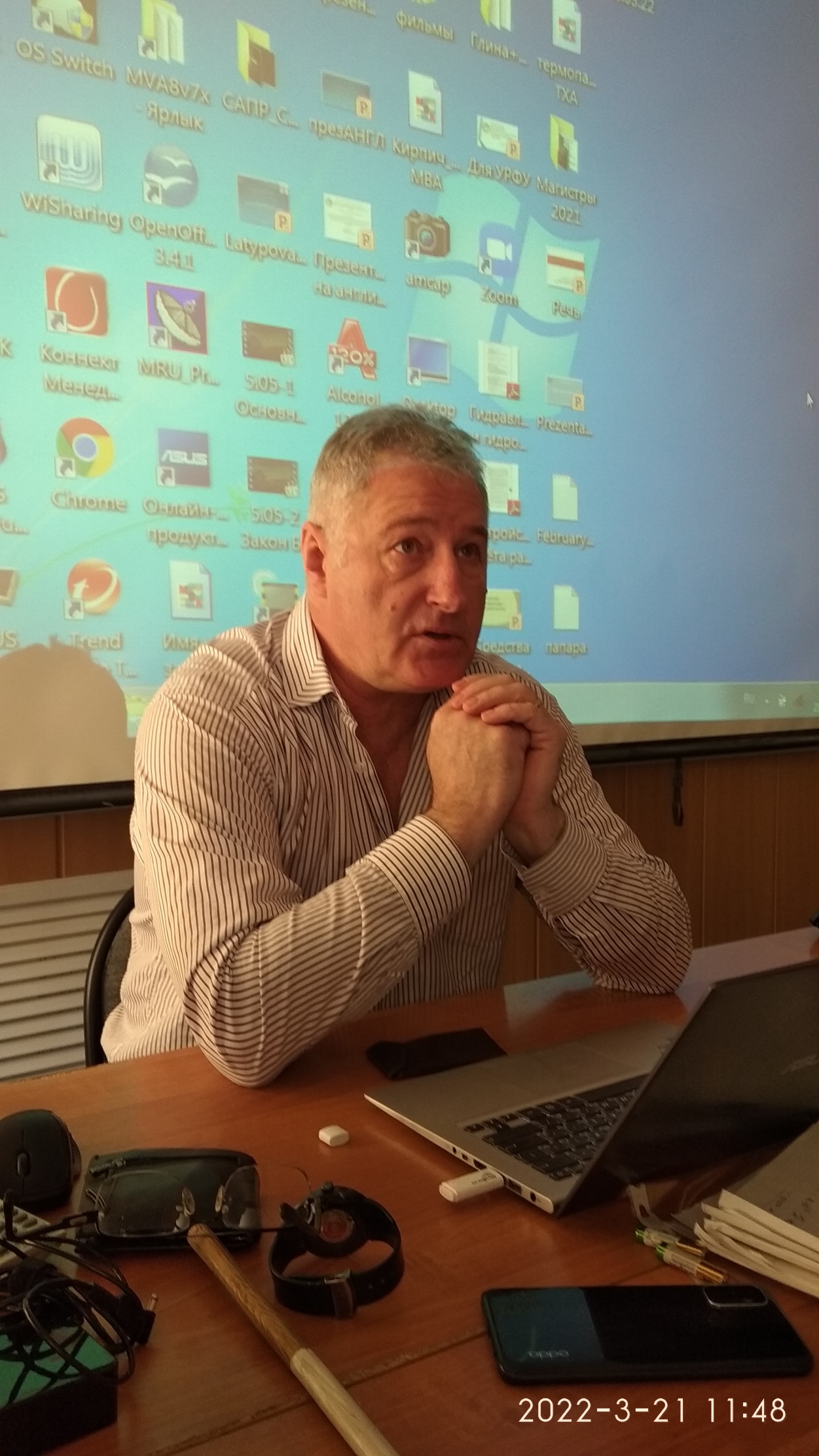 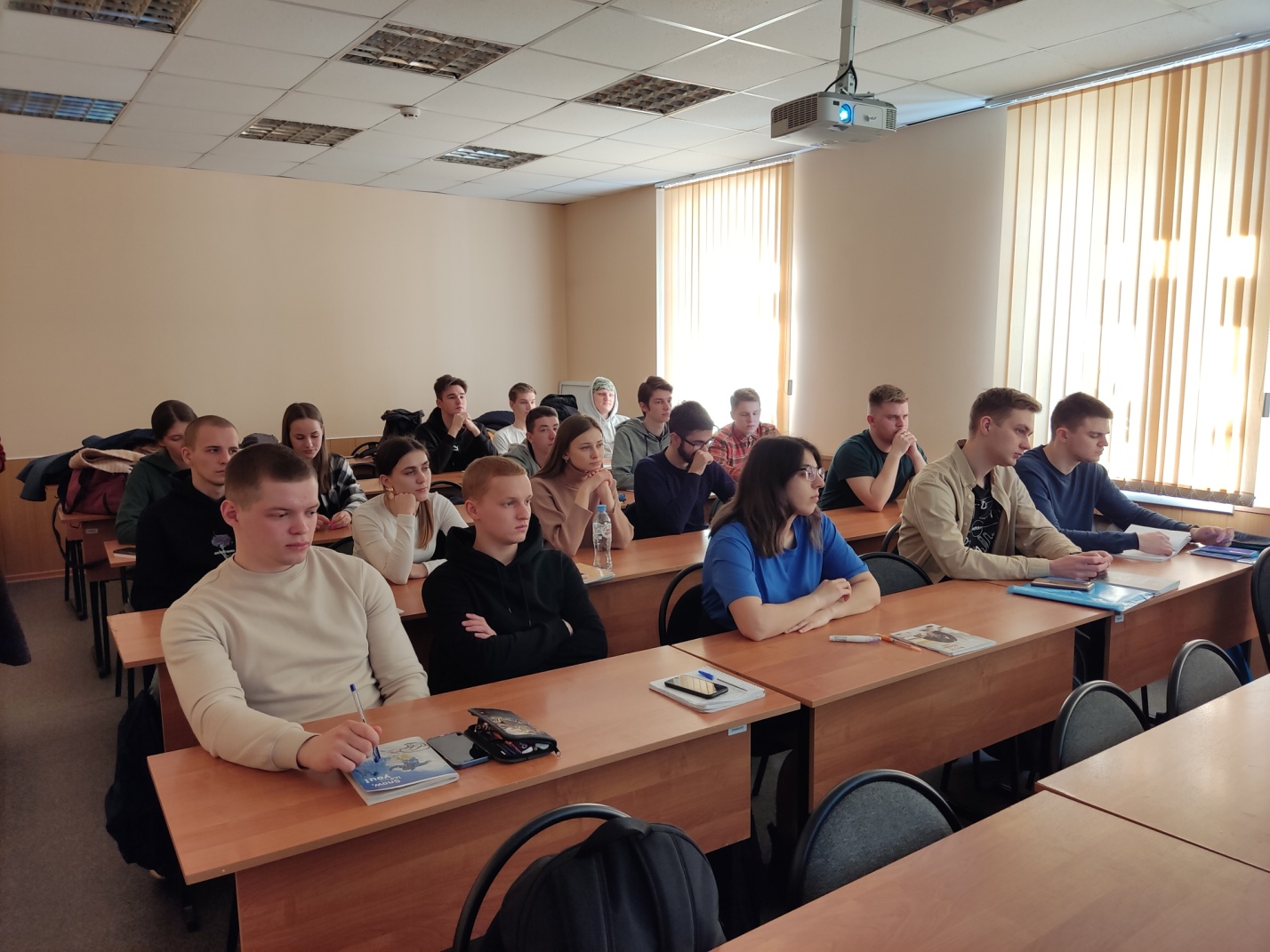 